BOLSA DOUTORADO_PDSENome do Candidato: ___________________________________________________________________OBSERVAÇÕES:As pontuações referentes aos ARTIGOS/PATENTE serão atribuídas da seguinte maneira: 100% da pontuação para o primeiro autor; 50% da pontuação para os demais autores.Só serão considerados trabalhos científicos realizados na área de Microbiologia e áreas afins;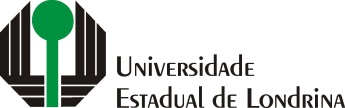 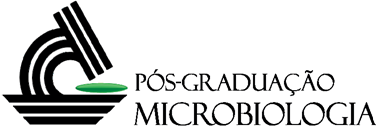 ItemAtuação Profissional na Área:Nº da página do CurrículoPontos por itemPontuação MáximaPontos do CandidatoPontos Banca examinadoraPRODUÇÕES BIBLIOGRÁFICAS1Artigos publicados/aceitos em periódicos FI/JCR: ≥5,008 100-PRODUÇÕES BIBLIOGRÁFICAS2Artigos publicados/aceitos em periódicos FI/JCR: ≥3,661 <5,00885-PRODUÇÕES BIBLIOGRÁFICAS3Artigos publicados/aceitos em periódicos FI/JCR ≥2,380 <3,66172,5-PRODUÇÕES BIBLIOGRÁFICAS4Artigos publicados/aceitos em periódicos FI/JCR: ≥1,789 <2,38055-PRODUÇÕES BIBLIOGRÁFICAS5Artigos publicados/aceitos em periódicos FI/JCR: ≥1,171 <1,78932,5-PRODUÇÕES BIBLIOGRÁFICAS6Artigos publicados/aceitos em periódicos FI/JCR: ≥0,532 <1,17117-PRODUÇÕES BIBLIOGRÁFICAS7Artigos publicados/aceitos em periódicos FI/JCR: ≥0,001 <0,53213-PRODUÇÕES BIBLIOGRÁFICAS8Artigos publicados/aceitos em periódicos indexados, sem FI/JCR, com SJR10PRODUÇÕES BIBLIOGRÁFICAS9Artigos publicados/aceitos em periódicos indexados, sem Fator de impacto, com JCR7,5PRODUÇÕES BIBLIOGRÁFICAS10Artigos publicados/aceitos em periódicos indexados, sem fator de impacto5-PRODUÇÕES BIBLIOGRÁFICAS11Capítulo de livros especializados na área com registro ISBN Internacional 10-PRODUÇÕES BIBLIOGRÁFICAS12Capítulo de livros especializados na área com registro ISBN Nacional5-PRODUÇÕES BIBLIOGRÁFICAS13Comunicação em Congressos Científicos:Trabalho apresentado ou resumo publicado em anais internacionais2Até 20PRODUÇÕES BIBLIOGRÁFICAS14Comunicação em Congressos Científicos:Trabalho apresentado ou resumo publicado em anais nacionais0,5Até 5PATENTES 15Desenvolvimento ou geração de trabalhos com patente obtida: Produtos ou Processos100-PATENTES 16Desenvolvimento ou geração de trabalhos com patente solicitada: Produtos ou Processos10-TotalTotalTotalTotalTotalTotal